Registration for St Comgalls GAA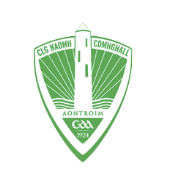 Photo Competiton.Please return to:  stcphoto18@gmail.comWe will use your details only in respect of the St Comgalls Photo Competition. ID will be required when taking photos at underage matches and this is why we require your information at this stage.Please do read the rules and have a great time taking photos. Good Luck.Rules for St Comgalls GAAPhoto Competition 2018Name :Age:Under 12 /		 Under 18/		 18+		(Please tick)Level of ExpertiseComplete Novice	Experienced Amateur		Professional                     Somewhere                                      Somewhere                      Inbetween                                        InbetweenContac t DetailsTelephone/Mobile :Email:Other:(By providing these details we will assume that you are happy for us to contact you through them – in relation to the competition.)Membership 1Are you currently a member of or involved with St Comgalls GAA club  Yes		or 		NoMembership 2Are you a parent with children playing for or involved with  St Comgalls GAA club  Yes		or 		NoMembership 3Are you intending to take photos at matches or trainingYes		or 		NoIf your answer is yes we will contact you about providing you with some ID.1The Competition runs from May 2018 to End September 20182All photos should be taken by the person submitting them. 3We will accept up to 3 emailed photos per person for the competition. Any more and only the first three received will be considered4Winning photos will be exhibited publicly and may  additionally be published in local press and electronic social media associated with St Comgalls5All photos entered will be considered for public exhibition and may  additionally be published in local press and electronic social media associated with St Comgalls, this may include runner ups and other non-winners.6After emailing, (submission) we recommend that all contributors keep copies of their photos in case the emails get lost or deleted at the end of the competition.7Registration is required to take photos at training events or at matches.This registration will only be used in connection with the Photo Competition and will be deleted when no longer required.8Some Senior matches may have an entry fee this is beyond our control and is set by County.9All photos of individuals taken outside of a public match should have the permission of the people in them. 10Copyright of the photos will remain with the photographer however St Comgalls GAA club will have exclusive rights to the use of winning photos for up to 3 years from the close of the competition.11As much of our clubs activity involves underage players and children we expect anyone taking photos at club events etc to be aware and always ask permission of parents/ guardians/coaches before taking photos of minors.12Photos entered should not infringe upon the copyrights, trademarks, contract rights, or any other intellectual property rights of any third person or entity, or violate any person’s rights of privacy or publicity.13We will accepts photos  processed for colour adjustment including black and white or monotone. However the judges will not want to see over processed photos or where objects have been moved, added or taken away. We want to see your picture as you took it.13ID will be required when taking photos at underage matches/training/events   - Registration will give you a Registration Number.